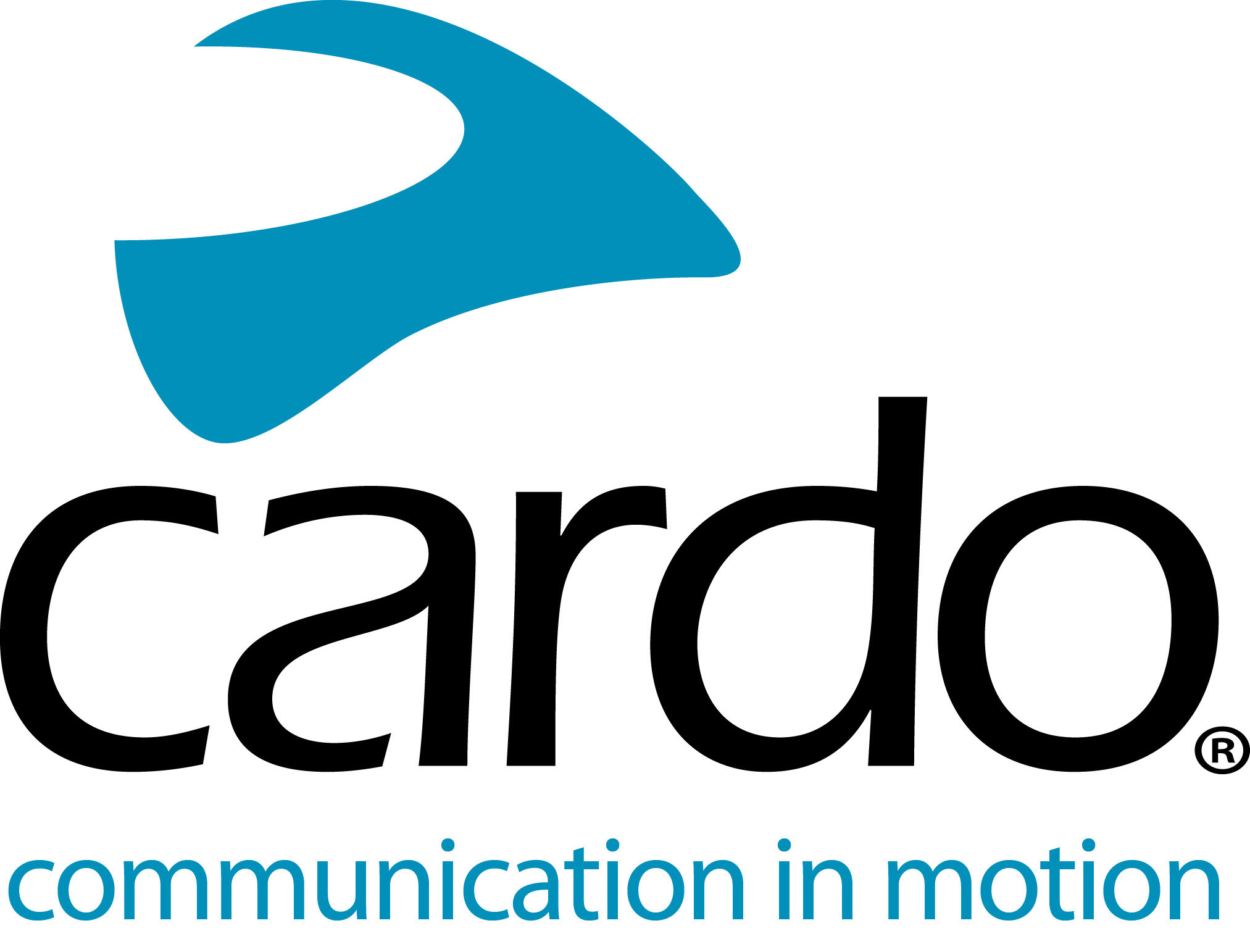 Firma B2Bike została nowym dystrybutorem Cardo Systems w PolsceCardo Systems z dumą informuje, że systemy komunikacji motocyklowej Cardo od maja 2020 roku dystrybuowane są w Polsce przez firmę B2Bike.Założona w 2010 roku w Warszawie przez entuzjastów motocyklowych, firma B2Bike, dystrybuuje najwyższej jakości akcesoria motocyklowe i specjalizuje się w produktach elektronicznych, takich jak systemy łączności, urządzenia nawigacyjne, kamery sportowe oraz profesjonalne uchwyty dla urządzeń mobilnych. B2Bike jest obecnie jednym z wiodących dystrybutorów akcesoriów motocyklowych w Polsce.Cardo już od ponad 15 lat jest liderem światowego rynku w zakresie motocyklowych systemów komunikacji oraz pionierem innowacyjnych rozwiązań technologicznych. Cardo zmienia sposób myślenia na temat komunikacji podczas jazdy motocyklem. Już od pierwszego interkomu Bluetooth w 2004 roku, globalny lider systemów komunikacji bezprzewodowej pracował nad poprawą jakości, funkcjonalności i bezpieczeństwa - umożliwiając motocyklistom skupienie się na jeździe. Nieustannie starając się poprawić wrażenia motocyklistów, Cardo, w serii PACKTALK wprowadziło technologię Dynamic Mesh Communication (DMC), dzięki której poprawiono i zwiększono funkcjonalność połączenia interkomowego. Funkcja Natural Voice Operation pozwala na połączenie z telefonem i bezdotykową nawigację i komunikację. Cardo rozpoczęło współpracę z JBL, wiodącą marką audio firmy HARMAN, dzięki czemu motocykliści mogą cieszyć się najwyższą jakość dźwięku.Wszystko to sprawia, że wodoodporne urządzenia Cardo Systems są popularne wśród motocyklistów i szkół nauki jazdy, a nawet podczas zawodów Supercross gdzie zespoły używają systemów komunikacji do przekazywania informacji zawodnikom w czasie rzeczywistym.Niezależnie od tego, czy jeździsz na motocyklu ze znajomymi,  czy z pasażerem, czy jeździsz w zawodach, Cardo Systems ma dla Ciebie rozwiązanie.Jonathan Yanai, wiceprezes ds. globalnej sprzedaży, powiedział: „Witamy B2Bike w naszej rozwijającej się sieci dystrybucji. Jesteśmy przekonani, że wniesie dużą wartość dodaną w promocję i sprzedaż systemów komunikacji i akcesoriów Cardo Systems w Polsce. Życzę im powodzenia i liczymy na udane długoterminowe partnerstwo”.O Cardo SystemsCardo Systems specjalizuje się w projektowaniu, rozwijaniu, produkcji i sprzedaży najnowocześniejszych bezprzewodowych systemów łączności i rozrywki dla motocyklistów. Od momentu powstania w 2004 r. Cardo jest pionierem zdecydowanej większości innowacji w zakresie systemów łączności motocyklowej Bluetooth. Produkty firmy, obecnie dostępne w ponad 100 krajach, są wiodącymi na świecie urządzeniami komunikacyjnymi dla branży motocyklowej - www.cardosystems.comO B2BikeB2Bike jest agencją dystrybucyjną akcesoriów motocyklowych marek premium, specjalizującą się w produktach zaawansowanych technologii, takich jak systemy komunikacji, urządzenia nawigacyjne, kamery akcji, inne produkty elektroniczne i profesjonalne systemy montażowe. Założona w 2010 roku w Warszawie przez miłośników motocykli, B2Bike zaopatruje sklepy motocyklowe w całej Polsce. Profesjonalny zespół i wysokiej jakości obsługa sieci dealerów spowodowała dynamiczny rozwój B2Bike i pozwoliła im być jednym z wiodących dystrybutorów akcesoriów motocyklowych w Polsce.www.b2bike.pl